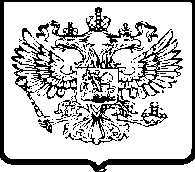 Р Е Ш Е Н И ЕКомиссии Управления Федеральной антимонопольной службы по Курской областипо делу №046/10/18.1-349/2020Резолютивная часть решения оглашена 02 июля 2020 года                                             Решение в полном объеме изготовлено 07 июля 2020 года                                                                                     г.Курск	Комиссия Управления Федеральной антимонопольной службы по Курской области по рассмотрению жалоб на нарушения процедуры торгов (далее – Комиссия) в составе:	рассмотрев дело №046/10/18.1-349/2020 посредством видеоконференцсвязи по ссылке http://vcs03fas.cloud.rt.ru/service/join/?confid=523496&confpass=7889 ID конференции: 523496  Пароль: 7889., в присутствии представителей комитета по управлению муниципальным имуществом города Курска (по доверенности), в отсутствии ИП «…» надлежаще уведомленной о времени и месте рассмотрения дела,УСТАНОВИЛА:Доводы жалобы:1.	Как указывает заявитель, в соответствии с извещением, аукционной документацией о проведении открытого аукциона, торги проводятся организатором торгов на основании постановления Администрации города Курска от 12.04.2012г. №1036 «О размещении нестационарных торговых объектов на территории города Курска». В соответствии с п.1.5 «Положения о размещении нестационарных торговых объектов на территории города Курска», утвержденного указанным Постановлением, организатор торгов - Комитет по управлению муниципальным имуществом города Курска не является органом, уполномоченным на проведение данных торгов.2.	По мнению подателя жалобы, в соответствии с извещением, аукционной документацией о проведении открытого аукциона, торги проводятся организатором торгов на основании постановления Администрации города Курска от 12.04.2012г. №1036 «О размещении нестационарных торговых объектов на территории города Курска». При этом извещение, аукционная документация противоречат требованиям Приложения №4 к «Положению о размещении НТО», утвержденного указанным Постановлением – «Положение о порядке проведения торгов на право заключения договора на размещение нестационарного торгового объекта», а также п.3.4, п.3.8, п.3.9 Постановления от 12.04.2012г. №1036. В частности,  организатором торгов в извещении, аукционной документации не указаны существенные сведения о предмете аукциона, - месте нахождения нестационарного торгового объекта, номере по схеме, наименовании и типе объекта, группе товаров, площади нестационарного торгового объекта, сроке функционирования объекта. Объекты торгов не являются нестационарными торговыми объектами и отсутствуют в схеме размещения  нестационарных торговых объектов г.Курска, размещение объектов предполагается осуществлять с нарушением требований Постановления от 12.04.2012г. №1036. Также, территория возможного расположения объектов примыкает к водному объекту, переданному в пользование ИП «…» по договору №44 от 21.10.2013г., что исключает возможность использования прокатного оборудования на территории указанного водного объекта.Как указывает ИП «…», указанные нарушения законодательства, допущенные, по ее мнению, организатором торгов, не позволяют подать заявку на участие в торгах, чем нарушают ее законные права и интересы. Рассмотрев доводы жалобы заявителя, возражения организатора торгов, сведения и документы, представленные в материалы дела, Комиссия установила:1. В соответствии с извещением, аукционной документацией о проведении открытого аукциона, торги проводятся Комитетом по управлению муниципальным имуществом города Курска (далее – Комитет) на основании постановления Администрации города Курска от 12.04.2012г. №1036 «О размещении нестационарных торговых объектов на территории города Курска». Согласно п.1.5 Постановления от 12.04.2012г. №1036, п.3 Положения о проведении торгов, утвержденного данным Постановлением, Комитет является органом, уполномоченным на заключение договоров и организацию торгов на размещение нестационарных торговых объектов.Таким образом, довод жалобы о проведении торгов неуполномоченным лицом, не нашел подтверждения материалами дела.2. Комитетом в материалы дела 30.06.2020г. представлены письменные пояснения, согласно которым, по мнению организатора торгов, доводы жалобы являются необоснованными в связи со следующим:Открытый аукцион проводится Комитетом в соответствии с распоряжением Администрации города Курска от 20.05.2020г. №115-ра. Предметом торгов является право заключения договора на размещение нестационарных объектов по прокату спортивно-развлекательного оборудования, включая маломерные суда и иные плавсредства. При этом, в соответствии с распоряжением от 20.05.2020г. №115-ра, открытый аукцион проводился Комитетом на основании двух действующих на территории города Курска правовых актов - Постановление Администрации г.Курска от 12.04.2012г. №1036 «О размещении нестационарных торговых объектов на территории города Курска» (вместе с «Положением о размещении нестационарных торговых объектов на территории города Курска»), - Постановление Администрации г.Курска от 04.05.2016г. №1509 «Об утверждении Положения о размещении временных нестационарных аттракционов, развлекательного оборудования, организации оказания услуг по катанию на лошадях (пони) или иных вьючных или верховых животных, на гужевых повозках (санях) на территории города Курска».Как указывает Комитет, «спортивно-развлекательное оборудование, включая маломерные суда и иные плавсредства, не является нестационарным торговым объектом, соответственно, порядок предоставления места размещения спортивно-развлекательного оборудования, включая маломерные суда и иные плавсредства, регулируется постановлением от 04.05.2016г. №1509». Также, по вышеуказанной причине, Постановление от 12.04.2012г. №1036 не распространяется на спортивно-развлекательное оборудование, включая маломерные суда и иные плавсредства. В связи с вышеизложенным, руководствуясь ст.447 ГК РФ, администрацией города Курска было принято решение о проведении торгов в форме аукциона по аналогии с Постановлением от 12.04.2012г. №1036. При этом часть положений Постановления от 12.04.2012г. №1036, в том числе, определяющих порядок проведения торгов, не подлежат применению и не предполагались к применению при проведении торгов, заключении и исполнении договора по результатам торгов.Так, согласно пояснений представителей Комитета, при организации и проведении открытого аукциона, не учитывались пункты 3.4, 3.8, 3.9 Постановления от 12.04.2012г. №1036, регламентирующие правила размещения нестационарных торговых объектов, (поскольку объекты, подлежащие размещению не являются нестационарными торговыми объектами).Также, в извещении, аукционной документации, отсутствовала информация, предусмотренная ч.9 Положения о порядке проведения торгов, утвержденного Постановлением  от 12.04.2012г. №1036, - о номере по схеме расположения нестационарных торговых объектов, типе объекта, группе товаров., поскольку, согласно пояснений организатора торгов, проектом типового договора предусмотрен иной порядок согласования схемы размещения объектов торгов.Как установлено Комиссией, извещение, аукционная документация открытого аукциона была размещена организатором торгов на официальном сайте администрации города Курска 22.05.2020г. В извещении, аукционной документации организатором торгов указано:«Комитет по управлению муниципальным имуществом города Курска на основании гражданского Кодекса РФ, постановления Администрации города Курска от 12.04.2012 №1036 «О размещении нестационарных торговых объектов на территории города Курска», объявляет о проведении торгов в форме открытого аукциона на право заключения договора на размещение нестационарных объектов общей площадью не более 50 кв.м по прокату спортивно-развлекательного оборудования, включая маломерные суда и иные плавсредства, на территории парка им. 50-летия ВЛКСМ для организации досуга.Аукцион проводится на основании распоряжения Администрации города Курска от 20.05.2020г. №115-ра».В распоряжении администрации г.Курска №115-ра от 20.05.2020г. указано:В соответствии с гражданским Кодексом РФ, постановлением Администрации города Курска от 12.04.2012г. №1036 «О размещении нестационарных торговых объектов на территории города Курска», постановлением Администрации города Курска от 04.05.2016г. №1509 «Об утверждении Положения о размещении временных нестационарных аттракционов, развлекательного оборудования, организации оказания услуг по катанию на лошадях (пони) или иных вьючных или верховых животных, на гужевых повозках (санях) на территории города Курска: 1. Комитету по управлению муниципальным имуществом города Курска провести открытый аукцион на право заключения договора на размещение нестационарных объектов по прокату спортивно-развлекательного оборудования, включая маломерные суда и иные плавсредства, на территории парка им.50-летия ВЛКСМ для организации досуга и массового отдыха жителей города Курска.Вместе с тем, распоряжение Администрации города Курска от 20.05.2020г. №115-ра в составе аукционной документации организатором торгов не размещено.Также, Распоряжение Администрации города Курска от 20.05.2020г. №115-ра, не размещено на официальном сайте администрации города Курска.Сведения о неприменении организатором торгов части положений Постановления от 12.04.2012г. №1036 и о том, что организатор торгов руководствовался также нормами Постановления от 04.05.2016г. №1509, в извещении, аукционной документации отсутствуют.  Каких-либо иных указаний на иной порядок проведения открытого аукциона организатором торгов, извещение, аукционная документация не содержат.  В соответствии с требованиями ч.2, ч.3 ст.448 ГК РФ, если иное не предусмотрено законом, извещение о проведении торгов должно быть опубликовано организатором не позднее чем за тридцать дней до их проведения. Извещение должно содержать сведения о времени, месте и форме торгов, об их предмете, о существующих обременениях продаваемого имущества и о порядке проведения торгов, в том числе об оформлении участия в торгах, определении лица, выигравшего торги, а также сведения о начальной цене.Согласно ст.17 Федерального закона от 26 июля 2006 г. N 135-ФЗ «О защите конкуренции», при проведении торгов запрещаются любые действия, которые приводят или могут привести к недопущению, ограничению или устранению конкуренции.Таким образом, как следует из материалов дела и пояснений организатора торгов, в содержании извещения, аукционной документации организатором торгов указано, что открытый аукцион проводится в соответствии с порядком, предусмотренным ГК РФ и Постановлением от 12.04.2012г. №1036. При этом часть положений извещения и аукционной документации не соответствуют порядку проведения торгов, установленному заявленным Постановлением.Согласно пояснений организатора торгов, Положение о порядке проведения торгов, утвержденное Постановлением от 12.04.2012г. №1036, применено по аналогии, часть требований Положения о порядке проведения торгов организатором торгов не применялась. Однако сведения о том, какие именно требования Положения о порядке проведения торгов не подлежали применению, организатором торгов не указаны, то есть указанная информация не доведена до широкого круга потенциальных участников торгов. При таких обстоятельствах, в извещении, аукционной документации организатором торгов  порядок проведения торгов не определен однозначно, без возможности толкования, что противоречит требованиям ст.448 ГК РФ, а также ст.17 ФЗ «О защите конкуренции», так как не позволяет потенциальным участникам торгов однозначно определить возможность своего участия в открытом аукционе, что привело или могло привести к недопущению, ограничению или устранению конкуренции.При таких обстоятельствах, довод жалобы ИП «…» в части ограничения возможности подать заявку на участие в торгах, является обоснованным. На основании изложенного, руководствуясь ст.18.1, ч.1 ст.23, ст.41, ст.48, ст.49 ФЗ «О защите конкуренции», КомиссияРЕШИЛА:	1. Признать жалобу Индивидуального предпринимателя «…»  обоснованной в части.2. Признать организатора торгов -  комитет по управлению муниципальным имуществом города Курска нарушившим ст.448 ГК РФ, ст.17 Федерального закона от 26.07.2006 N 135-ФЗ «О защите конкуренции».3. Выдать организатору торгов - комитету по управлению муниципальным имуществом города Курска предписание об аннулировании торгов.4. Передать материалы дела уполномоченному должностному лицу Курского УФАС России для принятия решения о возбуждении административного производства по установленным фактам нарушения порядка проведения торгов.Решение может быть обжаловано в арбитражный суд в течение трех месяцев со дня его принятия.УПРАВЛЕНИЕ ФЕДЕРАЛЬНОЙ АНТИМОНОПОЛЬНОЙ СЛУЖБЫПО КУРСКОЙ ОБЛАСТИПРЕДПИСАНИЕКомиссии Управления Федеральной антимонопольной службы по Курской областипо делу №046/10/18.1-349/2020Резолютивная часть решения оглашена 02 июля 2020 года                                             Решение в полном объеме изготовлено 07 июля 2020 года                                                                  г.КурскКомиссия Управления Федеральной антимонопольной службы по Курской области по рассмотрению жалоб на нарушения процедуры торгов (далее – Комиссия) рассмотрев дело №046/10/18.1-349/2020 по жалобе Индивидуального предпринимателя «…» на действия организатора торгов – комитета по управлению муниципальным имуществом города Курска  при проведении открытого аукциона на право заключения договора на размещение нестационарных объектов общей площадью не более 50 кв.м. по прокату спортивно-развлекательного оборудования, включая маломерные суда и иные плавсредства, на территории парка им. 50-летия ВЛКСМ для организации досуга и массового отдыха жителей города Курска, на основании ст.18.1, ч.1 ст.23, ст.41, ст.48, ст.49 ФЗ «О защите конкуренции»,ПРЕДПИСЫВАЕТ:1. Организатору торгов – комитету по управлению муниципальным имуществом города Курска, в срок  не позднее трех рабочих дней с даты получения предписания, аннулировать торги способом проведения открытого аукциона на право заключения договора на размещение нестационарных объектов общей площадью не более 50 кв.м. по прокату спортивно-развлекательного оборудования, включая маломерные суда и иные плавсредства, на территории парка им. 50-летия ВЛКСМ для организации досуга и массового отдыха жителей города Курска.2. Документированную информацию об исполнении настоящего предписания представить в Курское УФАС России не позднее трех рабочих дней с даты его исполнения.Предписание может быть обжаловано в арбитражный суд в течение трех месяцев со дня его вынесения.Примечание: Неисполнение в установленный срок законного предписания антимонопольного органа влечёт административную ответственность в соответствии с Кодексом РФ об административных правонарушениях.Заявитель Индивидуальный предприниматель «…»Организатор закупки Комитет по управлению муниципальным имуществом города КурскаСпособ закупкиОткрытый аукционРазмещение информации о закупке в сети «Интернет»Официальный сайт Администрации города Курска Наименование аукциона«На право заключения договора на размещение нестационарных объектов общей площадью не более 50 кв.м. по прокату спортивно-развлекательного оборудования, включая маломерные суда и иные плавсредства, на территории парка им. 50-летия ВЛКСМ для организации досуга и массового отдыха жителей города Курска»Начальная (максимальная) цена договора (контракта)45 000, 00 рублейДата начала подачи заявок25.05.2020г.Дата окончания подачи заявок 10.06.2020г.Дата рассмотрения заявокне менее чем за 5 рабочих дней до дня проведения открытого аукционаДата и место проведения открытого аукциона23.06.2020г., г.Курск, ул.Ленина, 69, актовый залУчастники закупкиНа участие в аукционе поступило 3 заявкиСведения о допуске участников закупкиВ связи с поступлением в Курское УФАС России жалобы ИП «...», в соответствии с  предписанием Курского УФАС России от 16.06.2020г., процедуры открытого аукциона приостановлены организатором торгов до рассмотрения жалобы по существу. Рассмотрение заявок не осуществлялось.Договор по итогам закупки на дату рассмотрения дела Не заключен